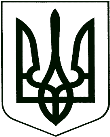 	  У К Р А Ї Н А			проєктКОРЮКІВСЬКА МІСЬКА РАДАЧЕРНІГІВСЬКА ОБЛАСТЬР І Ш Е Н Н Я(тридцять шоста сесія сьомого скликання)28 травня 2020 року                      м. Корюківка                               № __-36/VІIПро затвердження технічної документації із землеустроющодо встановлення (відновлення)меж земельних ділянок в натурі(на місцевості) земельної частки (паю)	Розглянувши заяви громадян та додані матеріали, враховуючи рекомендації постійної комісії міської ради з питань житлово-комунального господарства, регулювання земельних відносин, будівництва та охорони навколишнього природного середовища, керуючись Земельним кодексом України, Законом України «Про землеустрій», Законом України «Про Державний земельний кадастр», Закону України «Про порядок виділення в натурі (на місцевості) земельних ділянок власникам земельних часток (паїв), Закон України «Про внесення змін до деяких законодавчих актів України щодо вирішення питання колективної власності на землю, удосконалення правил землекористування у масивах земель сільськогосподарського призначення, запобігання рейдерству та стимулювання зрошення в Україні», статтею 26 Закону України «Про місцеве самоврядування в Україні»,міська рада вирішила: 1. Затвердити технічну документацію із землеустрою щодо встановлення (відновлення) меж земельних ділянок в натурі (на місцевості) Білому Михайлу Михайловичу за межами села Сядрине Корюківського району Чернігівської області.1.1. Передати Білому Михайлу Михайловичу у власність земельні ділянки, а саме:3,1880 га – рілля (пай 217), кадастровий номер 7422488700:05:000:01200,4065 га – сіножаті (пай 180), кадастровий номер 7422488700:05:000:07710,3102 га – пасовище (пай 206), кадастровий номер 7422488700:05:000:0954для ведення особистого селянського господарства із земель сільськогосподарського призначення. Земельні ділянки розташовані за межами села Сядрине  Корюківського району Чернігівської області.1.2. Зобов’язати Білого Михайла Михайловича використовувати земельні ділянки за цільовим призначенням з дотриманням вимог статей 91, 103 Земельного кодексу України після здійснення державної реєстрації права власності на нерухоме майно.2. Затвердити технічну документацію із землеустрою щодо встановлення (відновлення) меж земельних ділянок в натурі (на місцевості) Куценку Олександру Михайловичу за межами села Забарівка Корюківського району Чернігівської області.2.1. Передати Куценку Олександру Михайловичу у власність земельні ділянки, а саме:2,8518 га – рілля (пай 169), кадастровий номер 7422483500:07:000:09250,5449 га – сіножаті (пай 113), кадастровий номер 7422483500:07:001:00350,5580 га – пасовище (пай 86), кадастровий номер 7422483500:07:000:0355для ведення особистого селянського господарства із земель сільськогосподарського призначення. Земельні ділянки розташовані за межами села Забарівка Корюківського району Чернігівської області.2.2. Зобов’язати Куценка Олександра Михайловича використовувати земельні ділянки за цільовим призначенням з дотриманням вимог статей 91, 103 Земельного кодексу України після здійснення державної реєстрації права власності на нерухоме майно.  3. Затвердити технічну документацію із землеустрою щодо встановлення (відновлення) меж земельних ділянок в натурі (на місцевості) Надточію Олександру Миколайовичу за межами села Забарівка Корюківського району Чернігівської області.3.1. Передати Надточію Олександру Миколайовичу у власність земельні ділянки, а саме:3,6994 га – рілля (пай 99), кадастровий номер 7422483500:07:000:11750,5450 га – сіножаті (пай 115), кадастровий номер 7422483500:07:001:00340,8528 га – пасовище (пай 73), кадастровий номер 7422483500:01:000:0061для ведення особистого селянського господарства із земель сільськогосподарського призначення. Земельні ділянки розташовані за межами села Забарівка Корюківського району Чернігівської області.3.2. Зобов’язати Надточія Олександра Миколайовича використовувати земельні ділянки за цільовим призначенням з дотриманням вимог статей 91, 103 Земельного кодексу України після здійснення державної реєстрації права власності на нерухоме майно.  4. Затвердити технічну документацію із землеустрою щодо встановлення (відновлення) меж земельних ділянок в натурі (на місцевості) Бабинець Тетяні Іванівні за межами села Олександрівка Корюківського району Чернігівської області.4.1. Передати Бабинець Тетяні Іванівні у власність земельні ділянки, а саме:5,1523 га – рілля (пай 585), кадастровий номер 7422480500:04:000:0585для ведення особистого селянського господарства із земель сільськогосподарського призначення. Земельні ділянки розташовані за межами села Олександрівка Корюківського району Чернігівської області.4.2. Зобов’язати Бабинець Тетяну Іванівну використовувати земельні ділянки за цільовим призначенням з дотриманням вимог статей 91, 103 Земельного кодексу України після здійснення державної реєстрації права власності на нерухоме майно.5. Затвердити технічну документацію із землеустрою щодо встановлення (відновлення) меж земельних ділянок в натурі (на місцевості) Мочнєвій Людмилі Михайлівні за межами села Олександрівка Корюківського району Чернігівської області.5.1. Передати Мочнєвій Людмилі Михайлівні у власність земельні ділянки, а саме:3,8161 га – рілля (пай 283), кадастровий номер 7422480500:04:000:0283для ведення особистого селянського господарства із земель сільськогосподарського призначення. Земельні ділянки розташовані за межами села Олександрівка Корюківського району Чернігівської області.5.2. Зобов’язати Мочнєву Людмилу Михайлівну використовувати земельні ділянки за цільовим призначенням з дотриманням вимог статей 91, 103 Земельного кодексу України після здійснення державної реєстрації права власності на нерухоме майно.6. Затвердити технічну документацію із землеустрою щодо встановлення (відновлення) меж земельних ділянок в натурі (на місцевості) Снітку Олександру Олександровичу за межами села Олександрівка Корюківського району Чернігівської області.6.1. Передати Снітку Олександру Олександровичу у власність земельні ділянки, а саме:3,3436 га – рілля (пай 454), кадастровий номер 7422480500:04:000:0454для ведення особистого селянського господарства із земель сільськогосподарського призначення. Земельні ділянки розташовані за межами села Олександрівка Корюківського району Чернігівської області.6.2. Зобов’язати Снітка Олександра Олександровича використовувати земельні ділянки за цільовим призначенням з дотриманням вимог статей 91, 103 Земельного кодексу України після здійснення державної реєстрації права власності на нерухоме майно.7. Затвердити технічну документацію із землеустрою щодо встановлення (відновлення) меж земельних ділянок в натурі (на місцевості) Тищенку Сергію Івановичу за межами села Олександрівка Корюківського району Чернігівської області.7.1. Передати Тищенку Сергію Івановичу у власність земельні ділянки, а саме:4,5101 га – рілля (пай 319), кадастровий номер 7422480500:04:000:0319для ведення особистого селянського господарства із земель сільськогосподарського призначення. Земельні ділянки розташовані за межами села Олександрівка Корюківського району Чернігівської області.7.2. Зобов’язати Тищенка Сергія Івановича використовувати земельні ділянки за цільовим призначенням з дотриманням вимог статей 91, 103 Земельного кодексу України після здійснення державної реєстрації права власності на нерухоме майно.8. Затвердити технічну документацію із землеустрою щодо встановлення (відновлення) меж земельних ділянок в натурі (на місцевості) Заріцькому Василю Акимовичу за межами села Олександрівка Корюківського району Чернігівської області.8.1. Передати Заріцькому Василю Акимовичу у власність земельні ділянки, а саме:3,9461 га – рілля (пай 206), кадастровий номер 7422480500:04:000:0206для ведення особистого селянського господарства із земель сільськогосподарського призначення. Земельні ділянки розташовані за межами села Олександрівка Корюківського району Чернігівської області.8.2. Зобов’язати Заріцького Василя Акимовича використовувати земельні ділянки за цільовим призначенням з дотриманням вимог статей 91, 103 Земельного кодексу України після здійснення державної реєстрації права власності на нерухоме майно.9. Затвердити технічну документацію із землеустрою щодо встановлення (відновлення) меж земельних ділянок в натурі (на місцевості) Бурому Віктору Михайловичу за межами села Хотіївка Корюківського району Чернігівської області.9.1. Передати Бурому Віктору Михайловичу у власність земельні ділянки, а саме:2,5826 га – рілля (пай 9), кадастровий номер 7422489400:03:000:08210,8370 га – сіножаті (пай 8), кадастровий номер 7422489400:03:014:02940,4166 га – пасовище (пай 260), кадастровий номер 7422489400:03:000:0019для ведення особистого селянського господарства із земель сільськогосподарського призначення. Земельні ділянки розташовані за межами села Хотіївка Корюківського району Чернігівської області.9.2. Зобов’язати Бурого Віктора Михайловича використовувати земельні ділянки за цільовим призначенням з дотриманням вимог статей 91, 103 Земельного кодексу України після здійснення державної реєстрації права власності на нерухоме майно.10. Затвердити технічну документацію із землеустрою щодо встановлення (відновлення) меж земельних ділянок в натурі (на місцевості) Дятлу Петру Григоровичу за межами села Савинки Корюківського району Чернігівської області.10.1. Передати Дятлу Петру Григоровичу у власність земельні ділянки, а саме:2,5067 га – рілля (пай 10/478), кадастровий номер 7422488300:03:000:09860,7000 га – пасовище (пай 5/48), кадастровий номер 7422488300:03:000:0329для ведення особистого селянського господарства із земель сільськогосподарського призначення. Земельні ділянки розташовані за межами села Савинки Корюківського району Чернігівської області.10.2. Зобов’язати Дятла Петра Григоровича використовувати земельні ділянки за цільовим призначенням з дотриманням вимог статей 91, 103 Земельного кодексу України після здійснення державної реєстрації права власності на нерухоме майно.11. Затвердити технічну документацію із землеустрою щодо встановлення (відновлення) меж земельних ділянок в натурі (на місцевості) Демченко Валентині Олексіївні за межами села Савинки Корюківського району Чернігівської області.11.1. Передати Демченко Валентині Олексіївні у власність земельні ділянки, а саме:1,8801 га – рілля (пай 1/19), кадастровий номер 7422488300:03:000:00432,5105 га – рілля (пай 1/18), кадастровий номер 7422488300:03:000:00420,7001 га – пасовище (пай 5/63), кадастровий номер 7422488300:03:000:03440,7000 га – пасовище (пай 5/62), кадастровий номер 7422488300:03:000:0343для ведення особистого селянського господарства із земель сільськогосподарського призначення. Земельні ділянки розташовані за межами села Савинки Корюківського району Чернігівської області.11.2. Зобов’язати Демченко Валентину Олексіївну використовувати земельні ділянки за цільовим призначенням з дотриманням вимог статей 91, 103 Земельного кодексу України після здійснення державної реєстрації права власності на нерухоме майно.12. Затвердити технічну документацію із землеустрою щодо встановлення (відновлення) меж земельних ділянок в натурі (на місцевості) Бурому Михайлу Петровичу за межами села Савинки Корюківського району Чернігівської області.12.1. Передати Бурому Михайлу Петровичу у власність земельні ділянки, а саме:2,5102 га – рілля (пай 1/9), кадастровий номер 7422488300:03:000:00330,7143 га – пасовище (пай 5/83), кадастровий номер 7422488300:03:000:0368для ведення особистого селянського господарства із земель сільськогосподарського призначення. Земельні ділянки розташовані за межами села Савинки Корюківського району Чернігівської області.12.2. Зобов’язати Бурого Михайла Петровича використовувати земельні ділянки за цільовим призначенням з дотриманням вимог статей 91, 103 Земельного кодексу України після здійснення державної реєстрації права власності на нерухоме майно.13. Затвердити технічну документацію із землеустрою щодо встановлення (відновлення) меж земельних ділянок в натурі (на місцевості) Бариш Ніні Іванівні за межами села Савинки Корюківського району Чернігівської області.13.1. Передати Бариш Ніні Іванівні у власність земельні ділянки, а саме:2,5103 га – рілля (пай 1/1), кадастровий номер 7422488300:03:000:00250,7000 га – пасовище (пай 5/28), кадастровий номер 7422488300:03:000:0298для ведення особистого селянського господарства із земель сільськогосподарського призначення. Земельні ділянки розташовані за межами села Савинки Корюківського району Чернігівської області.13.2. Зобов’язати Бариш Ніну Іванівну використовувати земельні ділянки за цільовим призначенням з дотриманням вимог статей 91, 103 Земельного кодексу України після здійснення державної реєстрації права власності на нерухоме майно.14. Затвердити технічну документацію із землеустрою щодо встановлення (відновлення) меж земельних ділянок в натурі (на місцевості) Гончаренко Ліні Володимирівні за межами села Савинки Корюківського району Чернігівської області.14.1. Передати Гончаренко Ліні Володимирівні у власність земельні ділянки, а саме:2,5100 га – рілля (пай 1/3), кадастровий номер 7422488300:03:000:00270,7000 га – пасовище (пай 5/26), кадастровий номер 7422488300:03:000:0296для ведення особистого селянського господарства із земель сільськогосподарського призначення. Земельні ділянки розташовані за межами села Савинки Корюківського району Чернігівської області.14.2. Зобов’язати Гончаренко Ліну Володимирівну використовувати земельні ділянки за цільовим призначенням з дотриманням вимог статей 91, 103 Земельного кодексу України після здійснення державної реєстрації права власності на нерухоме майно.15. Затвердити технічну документацію із землеустрою щодо встановлення (відновлення) меж земельних ділянок в натурі (на місцевості) Тунік Ганні Петрівні за межами села Савинки Корюківського району Чернігівської області.15.1. Передати Тунік Ганні Петрівні у власність земельні ділянки, а саме:2,5067 га – рілля (пай 10/477), кадастровий номер 7422488300:03:000:09850,7001 га – пасовище (пай 527), кадастровий номер 7422488300:03:000:0297для ведення особистого селянського господарства із земель сільськогосподарського призначення. Земельні ділянки розташовані за межами села Савинки Корюківського району Чернігівської області.15.2. Зобов’язати Тунік Ганну Петрівну використовувати земельні ділянки за цільовим призначенням з дотриманням вимог статей 91, 103 Земельного кодексу України після здійснення державної реєстрації права власності на нерухоме майно.16. Затвердити технічну документацію із землеустрою щодо встановлення (відновлення) меж земельних ділянок в натурі (на місцевості) Олійник Любові Михайлівні за межами села Савинки Корюківського району Чернігівської області.16.1. Передати Олійник Любові Михайлівні у власність земельні ділянки, а саме:2,5101 га – рілля (пай 1/4), кадастровий номер 7422488300:03:000:00280,7002 га – пасовище (пай 5/43), кадастровий номер 7422488300:03:000:0324для ведення особистого селянського господарства із земель сільськогосподарського призначення. Земельні ділянки розташовані за межами села Савинки Корюківського району Чернігівської області.16.2. Зобов’язати Олійник Любов Михайлівну використовувати земельні ділянки за цільовим призначенням з дотриманням вимог статей 91, 103 Земельного кодексу України після здійснення державної реєстрації права власності на нерухоме майно.17. Затвердити технічну документацію із землеустрою щодо встановлення (відновлення) меж земельних ділянок в натурі (на місцевості) Милейку Андрію Леонідовичу за межами села Савинки Корюківського району Чернігівської області.17.1. Передати Милейку Андрію Леонідовичу у власність земельні ділянки, а саме:2,5101 га – рілля (пай 1/2), кадастровий номер 7422488300:03:000:00260,7000 га – пасовище (пай 5/49), кадастровий номер 7422488300:03:000:0330для ведення особистого селянського господарства із земель сільськогосподарського призначення. Земельні ділянки розташовані за межами села Савинки Корюківського району Чернігівської області.17.2. Зобов’язати Милейка Андрія Леонідовича використовувати земельні ділянки за цільовим призначенням з дотриманням вимог статей 91, 103 Земельного кодексу України після здійснення державної реєстрації права власності на нерухоме майно.18. Затвердити технічну документацію із землеустрою щодо встановлення (відновлення) меж земельних ділянок в натурі (на місцевості) Милейко Валентині Василівні за межами села Савинки Корюківського району Чернігівської області.18.1. Передати Милейко Валентині Василівні у власність земельні ділянки, а саме:2,5100 га – рілля (пай 1/5), кадастровий номер 7422488300:03:000:00290,7001 га – пасовище (пай 5/44), кадастровий номер 7422488300:03:000:0325для ведення особистого селянського господарства із земель сільськогосподарського призначення. Земельні ділянки розташовані за межами села Савинки Корюківського району Чернігівської області.18.2. Зобов’язати Милейко Валентину Василівну використовувати земельні ділянки за цільовим призначенням з дотриманням вимог статей 91, 103 Земельного кодексу України після здійснення державної реєстрації права власності на нерухоме майно.19. Затвердити технічну документацію із землеустрою щодо встановлення (відновлення) меж земельних ділянок в натурі (на місцевості) Кулазі Ользі Вікторівні за межами села Савинки Корюківського району Чернігівської області.19.1. Передати Кулазі Ользі Вікторівні у власність земельні ділянки, а саме:2,5068 га – рілля (пай 10/476), кадастровий номер 7422488300:03:000:09840,7001 га – пасовище (пай 5/50), кадастровий номер 7422488300:03:000:0331для ведення особистого селянського господарства із земель сільськогосподарського призначення. Земельні ділянки розташовані за межами села Савинки Корюківського району Чернігівської області.19.2. Зобов’язати Кулагу Ольгу Вікторівну використовувати земельні ділянки за цільовим призначенням з дотриманням вимог статей 91, 103 Земельного кодексу України після здійснення державної реєстрації права власності на нерухоме майно.20. Затвердити технічну документацію із землеустрою щодо встановлення (відновлення) меж земельних ділянок в натурі (на місцевості) Камишному Олегу Олексійовичу за межами села Забарівка Корюківського району Чернігівської області.20.1. Передати Камишному Олегу Олексійовичу у власність земельні ділянки, а саме:4,5545 га – рілля (пай 340), кадастровий номер 7422483500:07:000:00240,7118 га – сіножаті (пай 338), кадастровий номер 7422483500:07:000:02930,5289 га – пасовище (пай 313), кадастровий номер 7422483500:07:000:0043для ведення особистого селянського господарства із земель сільськогосподарського призначення. Земельні ділянки розташовані за межами села Забарівка Корюківського району Чернігівської області.20.2. Зобов’язати Камишного Олега Олексійовича використовувати земельні ділянки за цільовим призначенням з дотриманням вимог статей 91, 103 Земельного кодексу України після здійснення державної реєстрації права власності на нерухоме майно.21. Затвердити технічну документацію із землеустрою щодо встановлення (відновлення) меж земельних ділянок в натурі (на місцевості) Орешко Олександру Івановичу за межами села Тютюнниця Корюківського району Чернігівської області.21.1. Передати Орешку Олександру Івановичу у власність земельні ділянки, а саме:1,4514 га – рілля (пай 3/55(1)), кадастровий номер 7422489200:07:000:09540,7275 га – рілля (пай 7/55(2)), кадастровий номер 7422489200:07:000:14250,3304 га – сіножаті (пай 5/36), кадастровий номер 7422489200:07:000:12330,2205 га – пасовище (пай 4/36), кадастровий номер 7422489200:07:000:1009для ведення особистого селянського господарства із земель сільськогосподарського призначення. Земельні ділянки розташовані за межами села Тютюнниця Корюківського району Чернігівської області.21.2. Зобов’язати Орешка Олександра Івановича використовувати земельні ділянки за цільовим призначенням з дотриманням вимог статей 91, 103 Земельного кодексу України після здійснення державної реєстрації права власності на нерухоме майно.22. Затвердити технічну документацію із землеустрою щодо встановлення (відновлення) меж земельних ділянок в натурі (на місцевості) Бездушній Євгенії Трохимівні за межами села Тютюнниця Корюківського району Чернігівської області.22.1. Передати Бездушній Євгенії Трохимівні у власність земельні ділянки, а саме:2,4200 га – рілля (пай 2/58), кадастровий номер 7422489200:07:000:09580,4077 га – сіножаті (пай 6/213), кадастровий номер 7422489200:07:000:20170,2046 га – пасовище (пай 4/213), кадастровий номер 7422489200:07:000:1186для ведення особистого селянського господарства із земель сільськогосподарського призначення. Земельні ділянки розташовані за межами села Тютюнниця Корюківського району Чернігівської області.22.2. Зобов’язати Бездушну Євгенію Трохимівну використовувати земельні ділянки за цільовим призначенням з дотриманням вимог статей 91, 103 Земельного кодексу України після здійснення державної реєстрації права власності на нерухоме майно.23. Затвердити технічну документацію із землеустрою щодо встановлення (відновлення) меж земельних ділянок в натурі (на місцевості) Бабич Олександрі Яківні за межами села Сядрине Корюківського району Чернігівської області.23.1. Передати Бабич Олександрі Яківні у власність земельні ділянки, а саме:3,1880 га – рілля (пай 215), кадастровий номер 7422488700:05:000:01420,4065 га – сіножаті (пай 177), кадастровий номер 7422488700:05:000:07680,3102 га – пасовище (пай 205), кадастровий номер 7422488700:05:000:0668для ведення особистого селянського господарства із земель сільськогосподарського призначення. Земельні ділянки розташовані за межами села Сядрине Корюківського району Чернігівської області.23.2. Зобов’язати Бабич Олександру Яківну використовувати земельні ділянки за цільовим призначенням з дотриманням вимог статей 91, 103 Земельного кодексу України після здійснення державної реєстрації права власності на нерухоме майно.24. Затвердити технічну документацію із землеустрою щодо встановлення (відновлення) меж земельних ділянок в натурі (на місцевості)  Кравченко Любові Михайлівні за межами села Сядрине Корюківського району Чернігівської області.24.1. Передати )  Кравченко Любові Михайлівні у власність земельні ділянки, а саме:2,4478 га – рілля (пай 254), кадастровий номер 7422488700:05:000:00853,1403 га – рілля (пай 261), кадастровий номер 7422488700:05:000:00810,5031 га – сіножаті (пай 107), кадастровий номер 7422488700:05:067:00150,4771 га – сіножаті (пай 105), кадастровий номер 7422488700:05:067:00130,3102 га – пасовище (пай 193), кадастровий номер 7422488700:05:000:06550,3101га – пасовище (пай 192), кадастровий номер 7422488700:05:000:0651для ведення особистого селянського господарства із земель сільськогосподарського призначення. Земельні ділянки розташовані за межами села Сядрине Корюківського району Чернігівської області.24.2. Зобов’язати Кравченко Любов Михайлівні використовувати земельні ділянки за цільовим призначенням з дотриманням вимог статей 91, 103 Земельного кодексу України після здійснення державної реєстрації права власності на нерухоме майно.25. Затвердити технічну документацію із землеустрою щодо встановлення (відновлення) меж земельних ділянок в натурі (на місцевості) Кравченко Любові Михайлівні за межами села Сядрине Корюківського району Чернігівської області.25.1. Передати Кравченко Любові Михайлівні у власність земельні ділянки, а саме:3,1791 га – рілля (пай 220), кадастровий номер 7422488700:05:000:13210,4065 га – сіножаті (пай 172), кадастровий номер 7422488700:05:000:07630,5290 га – пасовище (пай 45), кадастровий номер 7422488700:05:000:0936для ведення особистого селянського господарства із земель сільськогосподарського призначення. Земельні ділянки розташовані за межами села Сядрине Корюківського району Чернігівської області.25.2. Зобов’язати Кравченко Любов Михайлівну використовувати земельні ділянки за цільовим призначенням з дотриманням вимог статей 91, 103 Земельного кодексу України після здійснення державної реєстрації права власності на нерухоме майно.26. Затвердити технічну документацію із землеустрою щодо встановлення (відновлення) меж земельних ділянок в натурі (на місцевості) Поповському Василю Григоровичу за межами села Сядрине Корюківського району Чернігівської області.26.1. Передати Поповському Василю Григоровичу у власність земельні ділянки, а саме:3,1879 га – рілля (пай 214), кадастровий номер 7422488700:05:000:01410,4065 га – сіножаті (пай 181), кадастровий номер 7422488700:05:000:07720,3101 га – пасовище (пай 203), кадастровий номер 7422488700:05:000:0666для ведення особистого селянського господарства із земель сільськогосподарського призначення. Земельні ділянки розташовані за межами села Сядрине Корюківського району Чернігівської області.26.2. Зобов’язати Поповського Василя Григоровича використовувати земельні ділянки за цільовим призначенням з дотриманням вимог статей 91, 103 Земельного кодексу України після здійснення державної реєстрації права власності на нерухоме майно.27. Затвердити технічну документацію із землеустрою щодо встановлення (відновлення) меж земельних ділянок в натурі (на місцевості) Поді Валентині Костянтинівні за межами села Сядрине Корюківського району Чернігівської області.27.1. Передати Поді Валентину Костянтиновичу у власність земельні ділянки, а саме:3,1839 га – рілля (пай 218), кадастровий номер 7422488700:05:000:12380,4065 га – сіножаті (пай 176), кадастровий номер 7422488700:05:000:07670,3712 га – пасовище (пай 128), кадастровий номер 7422488700:05:000:0710для ведення особистого селянського господарства із земель сільськогосподарського призначення. Земельні ділянки розташовані за межами села Сядрине Корюківського району Чернігівської області.27.2. Зобов’язати Подю Валентину Костянтинівну використовувати земельні ділянки за цільовим призначенням з дотриманням вимог статей 91, 103 Земельного кодексу України після здійснення державної реєстрації права власності на нерухоме майно.28. Затвердити технічну документацію із землеустрою щодо встановлення (відновлення) меж земельних ділянок в натурі (на місцевості) Компанець Валентині Петрівні за межами села Хотіївка Корюківського району Чернігівської області.28.1. Передати Компанець Валентині Петрівні у власність земельні ділянки, а саме:3,1085 га – рілля (пай 19), кадастровий номер 7422489400:03:000:04940,8369 га – сіножаті (пай 37), кадастровий номер 7422489400:03:000:03490,4015 га – пасовище (пай 252), кадастровий номер 7422489400:03:000:0011для ведення особистого селянського господарства із земель сільськогосподарського призначення. Земельні ділянки розташовані за межами села Хотіївка Корюківського району Чернігівської області.28.2. Зобов’язати Компанець Валентину Павлівну використовувати земельні ділянки за цільовим призначенням з дотриманням вимог статей 91, 103 Земельного кодексу України після здійснення державної реєстрації права власності на нерухоме майно.29. Затвердити технічну документацію із землеустрою щодо встановлення (відновлення) меж земельних ділянок в натурі (на місцевості) Малишу Сергію Григоровичу за межами села Хотіївка Корюківського району Чернігівської області.29.1. Передати Малишу Сергію Григоровичу у власність земельні ділянки, а саме:3,4356 га – рілля (пай 93), кадастровий номер 7422489400:03:000:05810,8524 га – сіножаті (пай 11), кадастровий номер 7422489400:03:014:02970,3955 га – пасовище (пай 63), кадастровий номер 7422489400:03:000:0274для ведення особистого селянського господарства із земель сільськогосподарського призначення. Земельні ділянки розташовані за межами села Хотіївка Корюківського району Чернігівської області.29.2. Зобов’язати Малиша Сергія Григоровича використовувати земельні ділянки за цільовим призначенням з дотриманням вимог статей 91, 103 Земельного кодексу України після здійснення державної реєстрації права власності на нерухоме майно.30. Затвердити технічну документацію із землеустрою щодо встановлення (відновлення) меж земельних ділянок в натурі (на місцевості) Остапенко Юрію Володимировичу за межами села Хотіївка Корюківського району Чернігівської області.30.1. Передати Остапенку Юрію Володимировичу у власність земельні ділянки, а саме:2,7687 га – рілля (пай 69), кадастровий номер 7422489400:03:000:05450,8501 га – сіножаті (пай 23), кадастровий номер 7422489400:03:013:02840,4166 га – пасовище (пай 257), кадастровий номер 7422489400:03:000:0016для ведення особистого селянського господарства із земель сільськогосподарського призначення. Земельні ділянки розташовані за межами села Хотіївка Корюківського району Чернігівської області.30.2. Зобов’язати Остапенка Юрія Володимировича використовувати земельні ділянки за цільовим призначенням з дотриманням вимог статей 91, 103 Земельного кодексу України після здійснення державної реєстрації права власності на нерухоме майно.31. Затвердити технічну документацію із землеустрою щодо встановлення (відновлення) меж земельних ділянок в натурі (на місцевості) Черниченко Олені Іванівні у за межами села Хотіївка Корюківського району Чернігівської області.31.1. Передати Черниченко Олені Іванівні у власність земельні ділянки, а саме:2,2883 га – рілля (пай 19), кадастровий номер 7422489400:03:000:04910,8376 га – сіножаті (пай 53), кадастровий номер 7422489400:03:000:03640,3914 га – пасовище (пай 47), кадастровий номер 7422489400:03:000:0218для ведення особистого селянського господарства із земель сільськогосподарського призначення. Земельні ділянки розташовані за межами села Хотіївка Корюківського району Чернігівської області.31.2. Зобов’язати Черниченко Олену Іванівну використовувати земельні ділянки за цільовим призначенням з дотриманням вимог статей 91, 103 Земельного кодексу України після здійснення державної реєстрації права власності на нерухоме майно.32. Затвердити технічну документацію із землеустрою щодо встановлення (відновлення) меж земельних ділянок в натурі (на місцевості) Милейку Віктору Михайловича у за межами села Хотіївка Корюківського району Чернігівської області.32.1. Передати Милейку Віктору Михайловичу у власність земельні ділянки, а саме:3,5570 га – рілля (пай 116), кадастровий номер 7422489400:03:000:06040,8388 га – сіножаті (пай 25), кадастровий номер 7422489400:03:013:02820,4005 га – пасовище (пай 99), кадастровий номер 7422489400:03:000:0310для ведення особистого селянського господарства із земель сільськогосподарського призначення. Земельні ділянки розташовані за межами села Хотіївка Корюківського району Чернігівської області.32.2. Зобов’язати Милейка Віктора Михайловича використовувати земельні ділянки за цільовим призначенням з дотриманням вимог статей 91, 103 Земельного кодексу України після здійснення державної реєстрації права власності на нерухоме майно.33. Затвердити технічну документацію із землеустрою щодо встановлення (відновлення) меж земельних ділянок в натурі (на місцевості) Михліну Василю Анатолійовичу за межами села Хотіївка Корюківського району Чернігівської області.33.1. Передати Михліну Василю Анатолійовичу у власність земельні ділянки, а саме:3,0572 га – рілля (пай 67), кадастровий номер 7422489400:03:000:05430,8337 га – сіножаті (пай 9), кадастровий номер 7422489400:03:014:02950,4004 га – пасовище (пай 90), кадастровий номер 7422489400:03:000:0301для ведення особистого селянського господарства із земель сільськогосподарського призначення. Земельні ділянки розташовані за межами села Хотіївка Корюківського району Чернігівської області.33.2. Зобов’язати Михліна Олександра Анатолійовича використовувати земельні ділянки за цільовим призначенням з дотриманням вимог статей 91, 103 Земельного кодексу України після здійснення державної реєстрації права власності на нерухоме майно.34. Затвердити технічну документацію із землеустрою щодо встановлення (відновлення) меж земельних ділянок в натурі (на місцевості) Лісеній Ніні Миколаївні за межами села Хотіївка Корюківського району Чернігівської області.34.1. Передати Лісеній Ніні Миколаївні у власність земельні ділянки, а саме:2,3214 га – рілля (пай 42(1)), кадастровий номер 7422489400:03:000:05180,0677 га – рілля (пай 42(2)), кадастровий номер 7422489400:03:000:08270,8936 га – сіножаті (пай 5), кадастровий номер 7422489400:03:013:02880,3958 га – пасовище (пай 172), кадастровий номер 7422489400:03:000:0058для ведення особистого селянського господарства із земель сільськогосподарського призначення. Земельні ділянки розташовані за межами села Хотіївка Корюківського району Чернігівської області.34.2. Зобов’язати Лісеній Ніні Миколаївні використовувати земельні ділянки за цільовим призначенням з дотриманням вимог статей 91, 103 Земельного кодексу України після здійснення державної реєстрації права власності на нерухоме майно.35. Затвердити технічну документацію із землеустрою щодо встановлення (відновлення) меж земельних ділянок в натурі (на місцевості) Костючок Тамарі Василівні за межами села Домашлин Корюківського району Чернігівської області.35.1. Передати Костючок Тамарі Василівні у власність земельні ділянки, а саме:1,0007 га – рілля (пай 22/340), кадастровий номер 7422482500:04:000:06281,0000 га – рілля (пай 22/339), кадастровий номер 7422482500:04:000:06290,9281 га – рілля (пай 19/1339), кадастровий номер 7422482500:04:000:05390,8652 га – рілля (пай 19/1340), кадастровий номер 7422482500:04:000:0538для ведення особистого селянського господарства із земель сільськогосподарського призначення. Земельні ділянки розташовані за межами села Домашлин Корюківського району Чернігівської області.35.2. Зобов’язати Костючок Тамару Василівну використовувати земельні ділянки за цільовим призначенням з дотриманням вимог статей 91, 103 Земельного кодексу України після здійснення державної реєстрації права власності на нерухоме майно.36. Затвердити технічну документацію із землеустрою щодо встановлення (відновлення) меж земельних ділянок в натурі (на місцевості) Лисік Ользі Вікторівні за межами села Домашлин Корюківського району Чернігівської області.36.1. Передати Лисік Ользі Вікторівні у власність земельні ділянки, а саме:1,3286 га – рілля (пай 4/1024), кадастровий номер 7422482500:04:000:02201,2702 га – рілля (пай 23/24), кадастровий номер 7422482500:04:000:0947для ведення особистого селянського господарства із земель сільськогосподарського призначення. Земельні ділянки розташовані за межами села Домашлин Корюківського району Чернігівської області.36.2. Зобов’язати Лисік Ольгу Вікторівну використовувати земельні ділянки за цільовим призначенням з дотриманням вимог статей 91, 103 Земельного кодексу України після здійснення державної реєстрації права власності на нерухоме майно.37. Затвердити технічну документацію із землеустрою щодо встановлення (відновлення) меж земельних ділянок в натурі (на місцевості) Лисік Ользі Павлівні за межами села Домашлин Корюківського району Чернігівської області.37.1. Передати Лисік Ользі Павлівні у власність земельні ділянки, а саме:1,7415 га – рілля (пай 21/363), кадастровий номер 7422482500:04:000:06020,9993 га – рілля (пай 19/1363), кадастровий номер 7422482500:04:000:0553для ведення особистого селянського господарства із земель сільськогосподарського призначення. Земельні ділянки розташовані за межами села Домашлин Корюківського району Чернігівської області.37.2. Зобов’язати Лисік Ольгу Вікторівну використовувати земельні ділянки за цільовим призначенням з дотриманням вимог статей 91, 103 Земельного кодексу України після здійснення державної реєстрації права власності на нерухоме майно.38. Затвердити технічну документацію із землеустрою щодо встановлення (відновлення) меж земельних ділянок в натурі (на місцевості) НіколаєнкоЛюдмилі Михайлівні за межами села Сядрине Корюківського району Чернігівської області.38.1. Передати Ніколаєнко Людмилі Михайлівні у власність земельні ділянки, а саме:2,3129 га – рілля (пай 231), кадастровий номер 7422488700:05:000:01040,4065 га – сіножаті (пай 174), кадастровий номер 7422488700:05:000:07650,4230 га – пасовище (пай 126), кадастровий номер 7422488700:05:000:0708для ведення особистого селянського господарства із земель сільськогосподарського призначення. Земельні ділянки розташовані за межами села Сядрине Корюківського району Чернігівської області.38.2. Зобов’язати Ніколаєнко Людмилу Михайлівну використовувати земельні ділянки за цільовим призначенням з дотриманням вимог статей 91, 103 Земельного кодексу України після здійснення державної реєстрації права власності на нерухоме майно.39. Затвердити технічну документацію із землеустрою щодо встановлення (відновлення) меж земельних ділянок в натурі (на місцевості) Щербатій Зої Григорівні за межами села Домашлин Корюківського району Чернігівської області.39.1. Передати Щербатій Ользі Григорівні у власність земельні ділянки, а саме:1,3303 га – рілля (пай 4/1032), кадастровий номер 7422482500:04:000:02261,1002 га – рілля (пай 23/32), кадастровий номер 7422482500:04:000:0943для ведення особистого селянського господарства із земель сільськогосподарського призначення. Земельні ділянки розташовані за межами села Домашлин Корюківського району Чернігівської області.39.2. Зобов’язати Лисік Ольгу Вікторівну використовувати земельні ділянки за цільовим призначенням з дотриманням вимог статей 91, 103 Земельного кодексу України після здійснення державної реєстрації права власності на нерухоме майно.__. Контроль за виконанням даного рішення покласти на постійну комісію міської ради з питань житлово-комунального господарства, регулювання земельних відносин, будівництва та охорони навколишнього природного середовища.Міський голова                                                                          Р.АХМЕДОВПОГОДЖЕНО:Начальник відділу земельних ресурсів та комунального майна міської ради 				Т.СКИБА Начальник юридичного відділу - державний реєстратор міської ради					І.ВАЩЕНКО 